附件3：湖南旅游集团logo释义阐述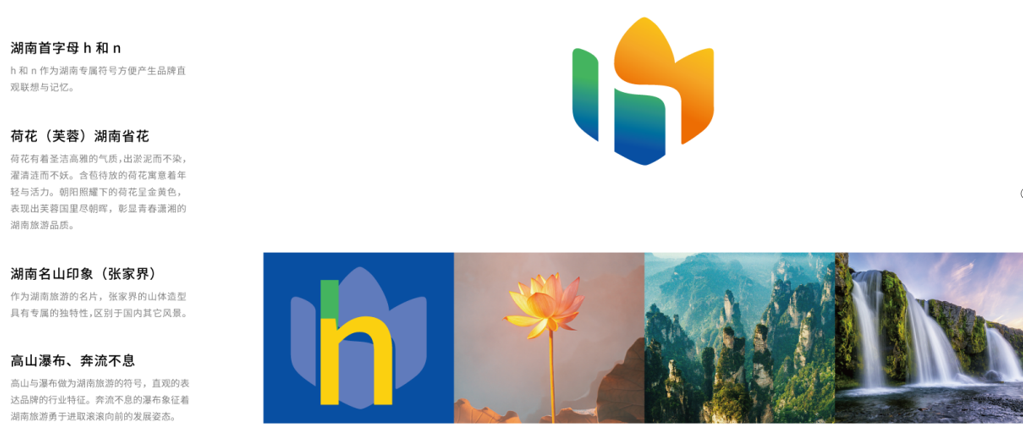 